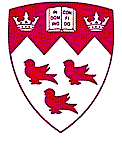 Continuing NURSING EdUCATION ACCREDITATION REQUEST FORM Continuing NURSING EdUCATION Ingram School of Nursing, Faculty of Medicine, McGill UniversityDear Applicant,Please answer all questions, if a question does not apply to your activity insert N/A. Please sign, date and submit all supporting documentation. An invoice for the application processing fee of $150 will be sent to you from McGill University – Accounts Receivable Department. Following approval of your application, an invoice outlining additional fees will be sent to you. If the organizing committee accepts the accreditation offer, a maximum charge of $350 plus $5 per certificate will be invoiced. If your request is for an online course, please email the cne.nursing@mcgill.ca for specific instructions.  Please note that the CNE office only accredits Nursing Professional Educational Activities. For Interprofessional Educational Activities please consult web site at: cpd.mcgill.ca/php/documents.php In order to facilitate the accreditation process, all documents are available to you on our web site at: www.mcgill.ca/nursing/continuing-education.   ACTIVITY INFORMATION:  ORGANIZING COMMITTEE CHAIR (s) :  CONTACT PERSON FOR INQUIRIES / ADMINISTRATIVE INFORMATION (same as above )  FOR INVOICING PURPOSES, COMPLETE THE FOLLOWING INFORMATION REGARDING INSTITUTION/ PERSON THAT WILL BE PAYING THE ACCREDITATION REVIEW PROCESSING FEES:  ADDITIONAL ORGANIZING PLANNING COMMITTEE MEMBERS:  WHO IS YOUR TARGET AUDIENCE?Describe the identified target audience(s) for this activity. Indicate area of expertise.  TYPE OF ACTIVITY:     HOW WILL THE ACTIVITY BE DELIVERED TO THE PARTICIPANTS?BRIEF DESCRIPTION OF ACTIVITY / PROGRAM:Will this activity be repeated within the next twelve (12) months? :     Yes       No  LEARNING NEEDS IDENTIFICATION:   A needs assessment was done:     Yes       No  If yes, you must submit a summary of the information collected.    GOALS and LEARNING OBJECTIVESINTERACTIVITY:An important component of effective learning is the opportunity to interact with the presenters and learn from the experiences of colleagues.  While an interactive approach is preferred, it may not be appropriate to all activities.  EVALUATION OF LEARNING OBJECTIVES/REFLFECTION:	DESCRIPTION OF LEARNING ENVIRONMENT:EVALUATION OF PRESENTERS: ETHICAL STANDARDS  How were speakers informed of the learning objectives?  What instructions were they given?Describe the process used to ensure the validity and objectivity of the activity’s content.BUDGETACTIVITY/PROGRAM BROCHURE:A preliminary activity brochure, including goals and objectives of the activity, schedule, general description of the activities, timing, specific topics that will be presented and name of presenters is enclosed with this completed Accreditation Request Form.  Yes       NoDECLARATION:  ORGANIZING COMMITTEE CHAIR:As Chair of the Organizing Committee, I accept the responsibility for the accuracy of the information provided in this CNE Accreditation Request Form.  I accept the responsibility of ensuring that the information provided avoids potential bias or perception of bias, from any commercial entity/organization supporters.  In addition, I will ensure that all planning committee members and presenters associated with this activity will complete a Declaration of Potential Conflict of Interest Form prior to the start date of the activity. No later than eight (8) weeks following the completion of the activity, I agree to provide the Ingram School of Nursing Accreditation Office, McGill University, a completed Final Report Form and all supporting materials (as indicated on the CNPE Guidelines)  to finalize the accreditation process.  DATE: (yyyy/mmm/dd)			       	   ORGANIZING COMMITTEE CHAIR (SIGNATURE)Commercial SupportPRESENTERS / Content selection Disclosure FormContinuing NURSING EdUCATION Ingram School of Nursing, Faculty of Medicine, McGill UniversityTo be completed by the Organizing Committee ChairEDUCATIONAL ACTIVITY TITLE: _____________________________________________________________CNE presenters must confer balanced and scientific information.  All presenters must discuss advantages, disadvantages and differing points-of-view, and must not promote products and/or services. Furthermore, presenters must disclose in writing, to the activity organizers’, all "off label" content. Additionally, the presenter must disclose to the CNE participants, oral and visual disclosure with slide, any relationships that could affect the event's objectivity or independence.The Organizing Committee Chair must sign and complete a Declaration of Potential Conflict of Interest Form, the table below and confirm that the activity meets the standards of ethics and independence.Sponsor support:As Chair of the Scientific Planning Committee, I confirm that:the presenters and content for this activity were selected by the Scientific Planning Committee members and were not influenced by any commercial entity.DATE:  	(yyyy/mmm/dd)				                ORGANIZING COMMITTEE CHAIR (SIGNATURE)Commercial Competing Interests Form           Continuing NURSING EdUCATION          Ingram School of Nursing, Faculty of Medicine, McGill UniversityEDUCATIONAL ACTIVITY TITLE: 	                                                                  				  The Educational Activity is: Funded by a single sponsor                       (Need to complete, date and sign form)         Funded by multiple sponsor sponsors        (Need to only date and sign form)   Should a commercial entity’s medication or device appear in the presenters’ slide set, list all similar medications or devices in clinical use or in trials from all competitors.  List all slides in which the commercial entity’s (sponsor) product(s) or studies related to the sponsor's product(s) are mentioned.List all competing product(s) from all competitors that are either on the market or are undergoing clinical trials. List the slides where the competing product appears.                                                                                   		_____________________________________________________DATE:  (yyyy/mmm/dd)	 				           ORGANIZING COMMITTEE CHAIR (SIGNATURE)DeCLARATION OF POTENTIAL CONFLICT OF INTEREST       Continuing NURSING EdUCATION         Ingram School of Nursing, Faculty of Medicine, McGill UniversityAll Organizing Committee chairs, planning committee members and presenters must complete this form. Declarations must be made to the participants regardless of whether or not a relationship with a commercial entity such as a pharmaceutical organization, medical device company, or a communication firm exists.Presenters are asked to declare their Conflict of Interest(s) at the beginning of the presentation (oral and visual disclosure with slide required)EDUCATIONAL ACTIVITY TITLE: ___________________________________________________ I do not have an affiliation (financial or otherwise) with a commercial entity.Presenters who are not involved with industry must inform the audience that they have no conflict of interest to disclose. I have/had an affiliation (financial or otherwise) with a commercial entity.Presenters who are involved with industry must inform the audience of the type of affiliation(s), the name(s) of the business corporation(s) and the period covered by their relationship with the commercial entity. Please complete the section below:It is the responsibility of the activity organizer to have this Declaration of Potential Conflict of Interest form completed by each resource person: planning committee chair, committee members, presenters, trainers, facilitators, moderators, authors and medical content writers. Also, the organizer will ensure that the information will be made available to the audience by a notation in the course syllabus and an oral and disclosure slide statement will be made by the presenter.The following are examples of disclosure statements: I have no conflict of interest to declare; I have no affiliation, honoraria or monetary support from an industry source.orI am a consultant for the XYZ Company; I was recently invited by the XYZ Company; I receive a research grant(s) from the XYZ Company.CNE Accreditation Request ChecklistContinuing NURSING EdUCATION Ingram School of Nursing, Faculty of Medicine, McGill UniversityThe completed CNE Accreditation Request Form, including all supporting documents, must be submitted 4 weeks prior to the start date of the activity.  Signed and completed CNE Accreditation Request Form Copies of all promotional materials (pamphlets, brochures, websites…) Copy of the schedule (preliminary if not finalized) Signed copy of the Commercial Support, Presenters / Content Selection Disclosure Form (Page 9 of the                              CNE Accreditation Request Form)Signed copy of the Commercial Competing Interests Form (Page 10 of the CNE Accreditation Request Form)Signed copies of the Declaration of Potential Conflict of Interest Form (Page 11 and 12 of the CNE Accreditation Request Form)Evaluation Form for the Educational ActivityCopies of the PowerPoint Slide Sets IMPORTANT: Late fees will apply if the Accreditation Request Form and/or supporting documents are received less than 4 weeks prior to the start date of the activity. Once the accreditation review has been completed, an invoice will be sent with all applicable fees related to the accreditation process for this activity.Submit your accreditation request form and supporting documents via email: cne.nursing@mcgill.caFor more information:CNE Web Site: www.mcgill.ca/nursing/continuing-educationEducational Activity Title (please note, this exact wording will appear on the certificate of attendance – write the title in the language you want the certificates in)Start / End Date(s):      (yyyy/mmm/dd)  (yyyy/mmm/dd)Start / End Time(s):      (start 00:00)(end 00:00)Location:Number of Registrants:           Min. # ________   Max. # ________          Min. # ________   Max. # ________Registration Fee:Total Number of Requested Accredited Hours: Activity URL / Web Site (if applicable):Date Accreditation Request Form Submitted:(yyyy/mmm/dd)(yyyy/mmm/dd)For CNE Office use Only:Receipt of Request:  (yyyy/mmm/dd)  (yyyy/mmm/dd)Name:Name:University/Hospital Affiliation:University/Hospital Affiliation:Telephone:Telephone:Fax:Fax:E-mail:E-mail:Complete Mailing Address:Complete Mailing Address:Name:Organization:Telephone:Fax:E-mail:Complete Mailing Address:Institution/Organization:                  Contact Person:Telephone:Fax:E-mail:Complete Mailing Address:Member’s Name Area of Practice University / Hospital AffiliationContact InformationPlace a  in the appropriate box:Place a  in the appropriate box:Place a  in the appropriate box:Nurses             Nurse Practitioners         Other Health Professionals      Place a  in the appropriate box:Place a  in the appropriate box:Place a  in the appropriate box:Place a  in the appropriate box:Place a  in the appropriate box:Place a  in the appropriate box:Place a  in the appropriate box:Small Group Session/WorkshopSmall Group Session/WorkshopSeminar/Seminar SeriesSeminar/Seminar SeriesConference / CourseLecture/Lecture SeriesNursing Ground Rounds/SeriesOther (specify): Other (specify): Other (specify): Other (specify): Other (specify): Place a  in the appropriate box:Place a  in the appropriate box:Place a  in the appropriate box:In Person             Online              Other  Specify:______________________________Learning needs were identified by the following methods: Goals/Learning Objectives:What knowledge will participants gain? Expected impact on professional practice?What learning methods have been incorporated to promote interactive learning?:   all that apply:What learning methods have been incorporated to promote interactive learning?:   all that apply:What learning methods have been incorporated to promote interactive learning?:   all that apply:What learning methods have been incorporated to promote interactive learning?:   all that apply:Question periods  (25% of total time)                        Case discussions                                                    Seminars/Workshops                                               Problem-based learning                                          Meet the professor/Expert sessions                          Small group discussions                                         Debates, roundtables with audience participation     Journal club format                                                 Use of touch-pad audience response systems         Teleconference / VideoconferenceInteractive poster sessions with discussion              Use of simulators                                                    Self-assessment programs or quizzes with feedback                                                                 Computer based learning activities with interaction                                                       Other (describe):Other (describe):Other (describe):Other (describe):1. Will the participants be asked to demonstrate that they have met the learning objectives? (Formal Evaluation)Yes  □  No  □       If yes, describe the methods that will be used.2. Will there be opportunities for participants to identify and/or reflect on what they have learned?  (One example of this would be a question asking what the participants learned or how they plan to integrate this new knowledge into their practice).Yes  □  No  □If yes, describe the method/s utilized by participants to identify what they have learned.Please provide a description of your learning environment and explain how this is conducive to meeting the learning objectives? Describe the process by which the presenters will receive feedback on their performance.How will you use the information collected in your activity evaluations to ensure quality improvement over time if the activity is repeated?The organizing committee had control over the topics, content and presenters selected for this activity.  Yes      NoThe organizing committee assumes responsibility for ensuring the scientific validity and objectivity of the content of this activity. Yes      NoFinancial Support%ParticipantsAssociations/OrganizationsCompaniesOther (specify)Total100%Expenses%PresentersMaterialsSecretarial SupportAccommodationsTravel Other (specify)TotalOrganization or Commercial EntityAmount in dollars (CDN)Sponsor’s ProductSlides where the sponsor’s products appearSponsor’s ProductCompetingProductCompetingManufacturerSlides where competingproduct appearsTYPE OF AFFILIATION      NAME OF CORPORATION     DETAILS / DATE (from/to)I am a member of an advisory board or similar committee for a commercial organization.I am a member of a speakers’ bureau.I have received payment from a commercial organization (including gifts, etc...).I have received a grant(s) or an honorarium(s) from a commercial organization.I hold a patent for a product referred to in the CNE activity/program or that is marketed by a commercial organization.I hold investments in a pharmaceutical organization, medical device company, or communication company.I am currently participating in or have participated in a clinical trial (within the past two years).Other:I,                                                                      , acknowledge that the information above is accurate.                                        (Please print clearly)   Signature 							Date 																(yyyy/mmm/dd)